Kakucs Ring Téli Versenyek 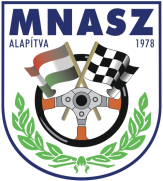 FUTAMA A GÖNCZÖL TRANS 35 KUPÁÉRTA verseny helyszíne: Kakucs, KakucsRingIdőpontja: 2024.01.27. (szombat) NEVEZÉSI LAPA versenygépkocsi adataiA rendezvényt minden versenyző és hozzátartozó saját felelősségére látogatja. A rendező semmilyen kárért nem vállal felelősséget.AZ AUTÓSPORT VESZÉLYES!Rajtszám:Kategória/Osztály:Nevező (egyesület):Versenyző:Neve:Címe (ir. szám is):Szül. hely, időTelefon:E-mail cím:Egyéb:A nevező megbízott képviselőjének neve:A nevező megbízott képviselőjének neve:A megbízott képviselő telefonszáma:Gyártmány/Típus:Alvázszám:Űrtartalom:Hajtott kerekek száma:Alulírottak aláírásunkkal igazoljuk, hogy a versenykiírásban foglalt feltételeket, előírásokat megismertük, egyben kötelezzük magunkat, hogy az abban leírtak szerint járunk el a rendezvény teljes időtartama alatt. A nevezési lapon megadott adatok a valóságnak megfelelnek. Továbbá tudomásul vesszük, hogy bármelyik versenyen alkohol- és doppingellenőrzés szúrópróbaszerűen lehetséges.DátumNevező (SE) aláírása                            Versenyző aláírása